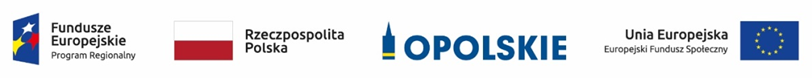 UMOWA Nr XXXzawarta w Brzegu  dnia  XXXXXX pomiędzyXXXXzwanym dalej „Zamawiającym”XXXXXXXzwanym dalej  „Wykonawcą”,o następującej treści:Dokumenty Umowy i ich pierwszeństwoWymienione poniżej dokumenty stanowią integralną część Umowy i będą one odczytywane i interpretowane według następującego pierwszeństwa:Niniejsza Umowa;Opis przedmiotu zamówienia – przedmiar robót;Oferta Wykonawcy.Przedmiot umowy, interpretacja i przekaz informacjiPodstawą zawarcia niniejszej umowy jest wynik postępowania o udzielenie zamówienia publicznego, przeprowadzonego w oparciu o Wytyczne w zakresie kwalifikowalności wydatków w ramach Europejskiego Funduszu Rozwoju Regionalnego, Europejskiego Funduszu Społecznego oraz Funduszu Spójności na lata 2014-2020 – rozeznanie rynkowe.Zamawiający zleca, a Wykonawca przyjmuje do wykonania zamówienie pn. Adaptacja Pracowni poligraficznej – dostosowanie pomieszczenia na potrzeby pracowni szkolnej Wykonawca będzie realizował Umowę zgodnie z wymaganiami określonymi przez Zamawiającego w Zapytaniu ofertowym oraz na warunkach wskazanych w ofercie z dnia…………..  ………………………………………………………….. stanowiącej załącznik nr 3 do umowy.Przedmiot umowy, a tym samym szczegółowy zakres zamówienia został zdefiniowany w opisie przedmiotu zamówienia stanowiącym załącznik nr 2 do umowy.Wykonawca zobowiązuje się do wykonania przedmiotu umowy zgodnie z wymaganiami Zamawiającego zawartymi w Kontrakcie, zasadami wiedzy technicznej i sztuki budowlanej, obowiązującymi przepisami prawa polskiego, unijnego oraz normami w tym zakresie. Przedmiot zamówienia obejmuje również wszystkie prace i obowiązki Wykonawcy nie wymienione w  opisie przedmiotu zamówienia,  a niezbędne do właściwego, wymaganego przez obowiązujące przepisy techniczno-budowlane, normy i zasady wiedzy budowlanej zakończenia i oddania do użytku inwestycji zaplanowanej. Wykonawca użyje do wykonania przedmiotu umowy w całości  materiałów własnych.Wykonawca złoży oświadczenie, że przedmiot umowy jest kompletny, zgodnie ze swym przeznaczeniem – bez żadnych dodatkowych zakupów i inwestycji.Wykonawca ponosi odpowiedzialność za wszelkie szkody wyrządzone Zamawiającemu  i osobom trzecim – w związku z korzystaniem z przedmiotu Umowy, oprzyrządowania oraz wszelkich wyrobów użytych przez Wykonawcę w czasie wykonywania przedmiotu Umowy oraz korzystania z niego. Do podpisywania protokołu odbioru oraz uzgodnień merytorycznych niezbędnych do  prawidłowej realizacji przedmiotu umowy, z wyłączeniem zmian umowy lub dokonywania czynności, których skutkiem byłyby zobowiązania finansowe Zamawiającego, Strony upoważniają swoich przedstawicieli : 1) ze strony Zamawiającego :  …………………… tel. ……………………… ……, e-mail. …………………………………………..2) ze strony Wykonawcy:  …………………… tel. ……………………… ……, e-mail. ……………………………………………Zmiana osoby upoważnionej, wymienionej w niniejszym punkcie następuje w formie pisemnej bez konieczności sporządzania aneksu do umowy. Termin wykonaniaWykonawca zobowiązuje się do wykonania przedmiotu umowy w następujących terminach:rozpoczęcie: od daty podpisania umowy;	zakończenie: ………. rObowiązki ZamawiającegoDo obowiązków Zamawiającego należy:Wprowadzenie i protokolarne przekazanie Wykonawcy terenu prac budowlanych w terminie 7 dni od dnia planowanego rozpoczęcia  robót.Odebranie przedmiotu Umowy po sprawdzeniu jego należytego wykonania.Terminowa zapłata wynagrodzenia za wykonane i odebrane prace.Obowiązki WykonawcyDo obowiązków Wykonawcy należyPrzejęcie terenu prac budowlanych od Zamawiającego,Zabezpieczenie i oznakowanie terenu prac budowlanych.Wykonanie przedmiotu umowy z materiałów odpowiadających wymaganiom określonym w art. 10 ustawy z dnia 7 lipca 1994 r. Prawo budowlane (tekst jednolity Dz.U. z 2020r. poz. 1333 z późn. zm.), okazania, na każde żądanie Zamawiającego, certyfikatów zgodności z polską normą lub aprobatą techniczną każdego używanego na budowie wyrobu. Materiały używane do budowy będą nowe.Zapewnienie na własny koszt transportu odpadów do miejsc ich wykorzystania lub utylizacji, łącznie z kosztami utylizacji.Jako wytwarzający odpady  – do przestrzegania przepisów prawnych wynikających z następujących ustaw:Ustawy z dnia 27.04.2001r. Prawo ochrony środowiska (Dz. U. z 2020r., poz. 1219)Ustawy z dnia 14.12.2012r. o odpadach (Dz. U. z 2020r., poz. 797 z późn. zm.)),Powołane przepisy prawne Wykonawca zobowiązuje się stosować z uwzględnieniem ewentualnych zmian stanu Prawnego w tym zakresie.Ponoszenia pełnej odpowiedzialności za stan i przestrzeganie przepisów bhp, ochronę p.poż. i dozór mienia na terenie budowy, jak i za wszelkie szkody powstałe w trakcie trwania dostawy i robót oraz terenie przyjętym od Zamawiającego lub mających związek z prowadzonymi dostawami, robotami budowlanymi, usługami. Terminowego wykonania i przekazania do eksploatacji przedmiotu umowy oraz oświadczenia,  że  roboty budowlane i dostawy  ukończone przez niego są całkowicie zgodne z umową i odpowiadają potrzebom, dla których są przewidziane według umowy.Ponoszenia  pełnej odpowiedzialności za  bezpieczeństwo wszelkich działań prowadzonych na terenie robót i poza nim, a związanych z wykonaniem przedmiotu umowy.Ponoszenia  pełnej  odpowiedzialności  za  szkody na osobie oraz na mieniu  następstwa  nieszczęśliwych wypadków  powstałe w związku z prowadzonymi robotami i dostawami,  w tym także ruchem pojazdów zarówno wobec własnych pracowników jak i osób trzecich .Dostarczanie  niezbędnych  dokumentów potwierdzających parametry techniczne  oraz wymagane  normy  stosowanych  materiałów  i  urządzeń  w  tym  np.  wyników  oraz protokołów badań, sprawozdań i prób dotyczących realizowanego przedmiotu niniejszej umowy.Zabezpieczenie instalacji, urządzeń i obiektów na terenie  robót i w  jego bezpośrednim otoczeniu, przed ich zniszczeniem lub uszkodzeniem w trakcie wykonywania robót.Dbanie o porządek na terenie robót oraz utrzymywanie terenu robót w należytym stanie i porządku oraz w stanie wolnym od przeszkód komunikacyjnych.Kompletowanie  w   trakcie  realizacji  robót  wszelkiej  dokumentacji  zgodnie z przepisami Prawa polskiego oraz przygotowanie do odbioru końcowego kompletu protokołów niezbędnych przy odbiorze.Usunięcie wszelkich wad i usterek stwierdzonych przez zamawiającego w trakcie trwania robót w terminie nie dłuższym niż termin technicznie uzasadniony i konieczny do ich usunięcia, wyznaczonym przez Zamawiającego.Ponoszenie  wyłącznej  odpowiedzialności  za  wszelkie  szkody  będące  następstwem niewykonania lub nienależytego wykonania przedmiotu umowy, które to szkody Wykonawca zobowiązuje się pokryć w pełnej wysokości.Niezwłoczne informowanie Zamawiającego o problemach technicznych lub okolicznościach, które mogą wpłynąć na jakość dostaw, robót budowlanych lub termin zakończenia umowy.Pozostałe obowiązki WykonawcyUmowa obejmuje dostawy i wszelkie prace potrzebne do wypełnienia Wymagań Zamawiającego, Oferty Wykonawcy oraz Wykazów, oraz wszystkie prace, nawet nie wspomniane w Kontrakcie, które są konieczne dla stabilności, czy ukończenia, czy bezpiecznego i właściwego działania wszystkich Dostaw i Robót wskazanych w PFUWynagrodzenieZa wykonanie przedmiotu zamówienia strony ustalają wynagrodzenie ryczałtowe  zgodnie z przyjętą ofertą Wykonawcy w wysokości:.............................................. zł brutto (słownie: ................................................................),w tym uwzględniono należny podatek VAT w wysokości ................... zł,RozliczeniaStrony ustalają, że przedmiotem odbioru końcowego będzie wykonanie całości robót  objętych niniejszą umową, potwierdzone protokołem odbioru końcowego.Zamawiający nie przewiduje możliwości dokonywania odbiorów częściowych.Odbiorowi podlegało zadanie określone w § 2 ust. 2 po wykonaniu go w całości.Wykonawca po wykonaniu robót zawiadomi Zamawiającego (na piśmie, telefonicznie lub bezpośrednio w siedzibie Zamawiającego) o gotowości do odbioru i strony uzgodnią datę odbioru.Protokół odbioru końcowego  sporządzony przez Wykonawcę oraz zatwierdzony przez przedstawiciela Zamawiającego stanowi podstawę do wystawienia faktury.Fakturę należy wystawić na: ………………………... Za datę zapłaty, strony uważają dzień obciążenia rachunku Zamawiającego.Płatność zostanie dokonana na rachunek wskazany na fakturze Wykonawcy.Zamawiający zobowiązany jest dokonać zapłaty wynagrodzenia za wykonane i odebrane roboty w ciągu 30 dni od daty otrzymania prawidłowo wystawionej faktury.Faktura wystawiona bezpodstawnie lub nieprawidłowo zostanie zwrócona Wykonawcy.Gwarancja i rękojmiaWykonawca udziela Zamawiającemu 60-miesięcznej gwarancji jakości i 60-miesięcznej rękojmi na wykonany przedmiot zamówienia, licząc od dnia odbioru końcowego. W okresach tych Wykonawca zobowiązuje się do bezpłatnego usunięcia zaistniałych wad i awarii w wyznaczonym przez Zamawiającego terminie. Odstąpienie od umowyZamawiającemu przysługuje prawo do odstąpienia od umowy:w razie wystąpienia istotnej zmiany okoliczności powodującej, że wykonanie umowy nie leży w interesie publicznym, czego nie można było wcześniej przewidzieć w chwili zawarcia umowy,gdy Wykonawca nie rozpoczął robót bez uzasadnionych przyczyn oraz nie kontynuuje ich pomimo wezwania Zamawiającego złożonego na piśmie.Wykonawca przerwał realizację robót i przerwa ta trwa dłużej niż 7 dni.Wykonawcy przysługuje prawo odstąpienia od umowy, jeżeli:Zamawiający  odmawia  bez  uzasadnionej  przyczyny,  odbioru  robót  lub  odmawia podpisania protokołu odbioru robót,Zamawiający zawiadomi Wykonawcę, iż z powodu zaistnienia uprzednio nieprzewidzianych okoliczności nie będzie mógł spełnić swoich zobowiązań umownych wobec Wykonawcy.Oświadczenie o odstąpieniu od umowy z przyczyn, o których mowa w ust. 1 i 2 powinno zostać złożone w terminie 30 dni od daty powzięcia wiadomości o okolicznościach uzasadniających odstąpienie od umowy.Jeżeli Wykonawca  wykonuje  roboty,   w   sposób   wadliwy   lub   sprzeczny   z   umową, Zamawiający może wezwać go do zmiany sposobu wykonania i wyznaczyć w tym celu odpowiedni termin. Po bezskutecznych upływie wyznaczonego terminu – zgodnie z przepisami Kodeksu Cywilnego, Zamawiający może od umowy odstąpić albo powierzyć poprawienie lub dalsze wykonanie robót innemu podmiotowi na koszt WykonawcyOdstąpienie od umowy określone w ust. 1 pkt. 2-3 i ust. 4 nastąpi z winy Wykonawcy.Odstąpienie od umowy winno nastąpić w formie pisemnej pod rygorem nieważności takiego oświadczenia i powinno zawierać uzasadnienie.Strony zgodnie postanawiają, że odstąpienie od umowy przez którąkolwiek ze stron odniesie skutek wyłącznie na przyszłość (ex nunc), co oznacza, że umowa pozostanie w mocy pomiędzy Stronami w zakresie Robót wykonanych do chwili odstąpienia od umowy.Zmiany umowyPrzewiduje się zmiany umowy polegające na:Uzasadnionym przedłużeniu terminu realizacji umowy w razie wystąpienia:sytuacji niemożliwej do przewidzenia w chwili zawarcia umowy, a mającej wpływ na realizację robót;zaistnienia siły wyższej;przestojów i opóźnień zawinionych przez Zamawiającego,sytuacji, gdy w okresie realizacji Umowy, w wyniku okoliczności wynikających z rozprzestrzeniania się wirusa SARS-CoV-2, w szczególności: braku dostępności lub opóźnienia w dostawach materiałów lub urządzeń bądź sprzętu koniecznych do realizacji Umowy, braku personelu w ilości koniecznej do terminowej realizacji prac, ograniczeń w przemieszczaniu się, ograniczeń lub zakazów obrotu konkretnymi towarami, ograniczenia funkcjonowania określonych zakładów pracy lub instytucji, itp., dojdzie do opóźnienia w realizacji prac. W takim wypadku termin wykonania umowy może ulec przedłużeniu odpowiednio o ilość dni, w których wystąpi którakolwiek z powyższych okoliczności, uniemożliwiająca prawidłowe wykonanie robót, stanowiących przedmiot umowy.Zmianie nazwy, adresu firmy, spowodowane zmianą formy organizacyjno-prawnej, przekształceniem lub połączeniem z inną firmą.Zmianie wynagrodzenia Wykonawcy w przypadku zmiany przez ustawodawcę przepisów dotyczących stawki procentowej należnego podatku VAT;Zamawiający przewiduje również możliwość dokonania zmian i uzupełnień w niniejszej umowie, które nie stanowią istotnych zmian postanowień niniejszej umowy w stosunku do treści oferty, na podstawie której dokonano wyboru Wykonawcy. Wszelkie zmiany i uzupełnienia treści umowy mogą być dokonywane wyłącznie za zgodą obydwu stron i stosownie uzasadnione, w formie pisemnej, pod rygorem nieważności.Kary umowneWykonawca zapłaci Zamawiającemu karę umowną:za odstąpienie od umowy przez Zamawiającego dla danej części z przyczyn, za które ponosi odpowiedzialność Wykonawca w wysokości 10% wynagrodzenia brutto określonego w  6 niniejszej umowy,za każdy dzień zwłoki w wykonaniu przedmiotu zamówienia - w wysokości 0,01% wynagrodzenia brutto określonego w  6 niniejszej umowy,Jeżeli z powodów leżących po stronie Wykonawcy, Zamawiający utraci możliwość otrzymania środków na sfinansowanie robót, dotacji, lub wsparcia w innej formie, Wykonawca pokryje te straty, niezależnie od należnych kar umownych.  Zamawiający zapłaci Wykonawcy karę umowną za odstąpienie od umowy przez Wykonawcę z przyczyn, za które ponosi odpowiedzialność Zamawiający w wysokości 10% wynagrodzenia brutto określonego w  6 niniejszej umowy.   Strony zastrzegają sobie prawo do dochodzenia odszkodowania uzupełniającego przewyższającego wysokość kar umownych do wysokości rzeczywiście poniesionej szkody.W przypadku uzgodnienia zmiany terminów realizacji kara umowna będzie liczona od nowych terminów.Wykonawca nie może odmówić usunięcia wad bez względu na wysokość związanych z tym kosztów.Zamawiający może usunąć, w zastępstwie Wykonawcy i na jego koszt, wady nieusunięte w wyznaczonym terminie.Wykonawca wyraża zgodę na potrącenie ewentualnych kar umownych z wynagrodzenia za wykonany przedmiot umowy.CesjeŻadna ze Stron nie może scedować swoich praw i zobowiązań na osoby trzecie bez pisemnej zgody drugiej Strony, w szczególności Wykonawca nie ma prawa przekazać wykonania Kontraktu ani jakiejkolwiek jego części osobie trzeciej bez uprzedniego pisemnego upoważnienia Zamawiającego, oraz nie może przelać wierzytelności lub jakiejkolwiek jej części na podmiot trzeci bez uprzedniej pisemnej zgody Zamawiającego.Postanowienia końcoweW sprawach nie uregulowanych postanowieniami niniejszej umowy, mają zastosowanie przepisy Kodeksu Cywilnego, Ustawy Prawo Budowlane, wraz z aktami wykonawczymi do tych ustaw.Ewentualne spory powstałe na tle realizacji tej umowy, strony poddają rozstrzygnięciu Sądu właściwego dla siedziby Zamawiającego.Niniejszą  umowę  sporządzono w trzech	jednobrzmiących egzemplarzach – jeden dla Wykonawcy oraz dwa dla Zamawiającego (każdy naprawie oryginału).ZAMAWIAJĄCY:									WYKONAWCA